PRVOUKA str. 55Tato stránka je jen pro ty, kteří si chtějí zjistit, jak dobře si zapamatovali všechno, o čem jsme si povídali v prvouce. Tak se do testu odvážně pusťte a sami uvidíte!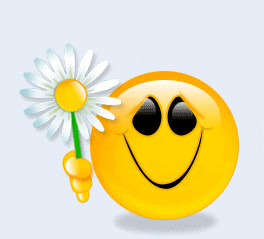 